Topic – Where in the World?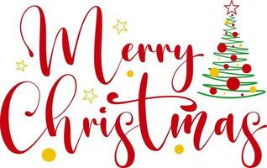 These activities are for a guide only. Staff can use and adapt activities to go with the children’s interests. Activities are designed to cover several weeks, if needed.Topic – Where in the World?These activities are for a guide only. Staff can use and adapt activities to go with the children’s interests. Activities are designed to cover several weeks, if needed.Topic – Where in the World?These activities are for a guide only. Staff can use and adapt activities to go with the children’s interests. Activities are designed to cover several weeks, if needed.Communication and LanguageListening and AttentionEngage in storytimes.Retell the story, once they have developed a deep familiarity with the text, some as exact repetition and some in their own words.‘Night Before Christmas’ by Clement Clarke Moore‘One Snowy Night’ by Nick ButterworthKipper’s Christmas Eve’ by Nick Inkpen‘Little Robin Red Vest’ by Jan Fearnley‘The Christmas Show’ by Rebecca Patterson‘The Nativity, The Story of Baby Jesus’ by May Elliot‘The Fox’s Tale – The Story of the First Christmas’ by Nick ButterworthCommunication and LanguageSpeakingLearn new vocabulary.Use new vocabulary throughout the day.Children will be introduced to the following vocabulary during this project.Celebration, Nativity, Jesus, Bethlehem, Manger, StableCommunication and LanguageSpeakingArticulate their ideas in well formed sentences.Understand how to listen carefully and why listening is importantWith all of the stories above can the children discuss their favourite parts of the book?Why did they like it?PP work to talk together and listen to each others ideas.Share their thoughts with the group.Communication and LanguageListening and AttentionRetell the story, once they have developed a deep familiarity with the text, some as exact repetition and some in their own words.Re-cap on ‘The Nativity’Can they re-tell the story together?PP to discuss the following questions.Who were the main characters?Where was the story set?Look at picture sequence cards from the story.Can they sequence the story using the pictures?Can they use the picture cards to discuss the story?Personal, Social and Emotional DevelopmentSelf-RegulationExpress their feelings and consider the feelings of others.After the Nativity, have a circle time session to discuss how they felt in the show.Use the worry monster to share their feelings.Were they excited, worried, nervous, happy, scared or sad?Can they show these feeling using their faces and bodies.Personal, Social and Emotional DevelopmentManaging-SelfBe confident to try new activities and show independence, resilience and perseverance in the face of challenge.Can the children put on a show for their families.We will rehearse a Nativity and ensure children are well prepared and ready for the show.Physical DevelopmentGross Motor SkillsProgress towards a more fluent style of moving, with developing control and grace. Can the children follow a series of moves which require balance, focus and concentrationUse Cosmic Kids ‘A Christmas Yoga Adventure’LiteracyWritingWrite recogniseable letters, most of which are correctly formed.Spell words by identifying sounds in them and representing sounds with a letter or lettersHow do you celebrate Christmas?On a large piece of paper, can they write down ideas about how they celebrate Christmas in their house?Sound out each of the words. What sounds can they hear?Use the sound mat to help you write down the words.LiteracyWritingWrite recogniseable letters, most of which are correctly formed.Spell words by identifying sounds in them and representing sounds with a letter or lettersLook at images from the Christmas story.What is happening in each picture?Can they re-tell the story in their own words?Now choose a key word from the story to write down – sound it out . Use a sound mat to help with sound recognition.LiteracyWritingWrite recogniseable letters, most of which are correctly formed.Spell words by identifying sounds in them and representing sounds with a letter or lettersAt Christmas people buy gifts for each other.What would they like for Christmas?Together we will write a letter to Father ChristmasSound out each of the words. What sounds can they hear?Use the sound mat to help you write down the words.Understanding the WorldGeographyDraw information from a simple map.In the Nativity, we talk about baby being born in Bethlehem.Where is Bethlehem?Can we find it on a map of the world?What language do they speak there?What does the flag look like?Understanding the WorldRERecognise that people have different beliefs and celebrate special times in different ways.What is Christmas?How do people celebrate it?Draw up a list of ideas from each child. Remind the children that everyone celebrates in different ways and traditions are special to each family.Expressive Arts and DesignRole PlayRecount narratives and stories with their peers and teachers.Using the dressing up clothes, can they act out the Nativity in their own words?Expressive Arts and DesignMusicSing in a group or on their own.Explore and engage in music making and dance, performing solo or in groups.Teach the children a variety of different Christmas songs, from the production and separately.Jingle Bells, We Wish You A Merry Christmas, Rudolph the Red Nosed Reindeer, When Santa Got Stuck up the Chimney.Can they use the musical instruments to accompany them?Expressive Arts and DesignCreating with MaterialsSafely use a variety of materials,  tools and techniques , experimenting with colour, design, form and function.Using Salt Dough can the children make Christmas Tree decorations?Roll out the dough and use the Christmas Shape cutters to make decorations.Once dry, paint and decorate them.Expressive Arts and DesignArtExplore, use and refine a variety of artistic effects to express their ideas and feelings.Look at pictures of Father Christmas.Can they paint their own portrait of him?What colours do they need?